Niepubliczny Zespół Szkół w Rzeszowie, ul. Kolejowa 1, 35-073 Rzeszów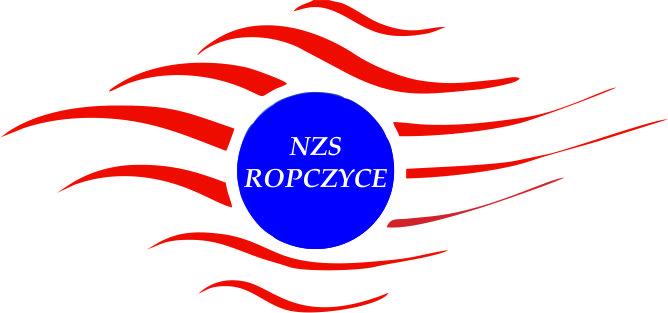 								Dyrektor 								Niepublicznego Zespołu Szkół w RzeszowiePodanieo przyjęcie na Kwalifikacyjny Kurs ZawodowyProszę o  przyjęcie  mnie  na  Kwalifikacyjny  Kurs  Zawodowy przygotowujący              do  zdawania  egzaminu  potwierdzającego  kwalifikacje  w  zawodzie:………………………………………………………………………………………………………… w zakresie kwalifikacji:……………………………………………………………………………………………………………………………………………………….(wpisać nazwę kwalifikacji)Dane osobowe kandydata:Nazwisko, pierwsze imię, drugie imię:…………….………………………….………………….….Nazwisko rodowe:………………………………………………………………………………….…....Data urodzenia:…………………………………………………………………………………….…....Miejsce urodzenia:…………………………………………………………………………..…….….…Adres do korespondencji:……………………………………………………………………………...…………………………………………………………………………………………..……………….....Dane kontaktowe:Nr telefonu:……………………………………………………………………………………………..…E-mail:………………………………….………………………………………………………………….PESEL:……………………………………………………………………………………………………..Nazwa potwierdzonej kwalifikacji:………………………………………………………………..….Niepubliczny Zespół Szkół w Rzeszowie, ul. Kolejowa 1, 35-073 RzeszówKształcenie w formach szkolnych ukończyłem/am na etapie:    szkoła podstawowa  		 gimnazjum 		     zasadnicza szkoła zawodowa   liceum ogólnokształcące          technikum          szkoła policealna         szkoła wyższa……………………………………………………………………………………………………………………………………………………………………………………………………………………………………..(pełna nazwa i adres ukończonej szkoły)Potwierdzam zgodność podanych przeze mnie danych:Rzeszów, dn……………………………..………………………………………………   (czytelny podpis)Załączniki:Świadectwo ukończenia szkoły,Zaświadczenie lekarskie dotyczące braku przeciwwskazań do kształcenia w danym zawodzie.OŚWIADCZENIEWyrażam zgodę na przetwarzanie moich danych osobowych zawartych w podaniu przez Niepubliczny Zespół Szkół w Ropczycach dla potrzeb rekrutacji oraz do realizacji procesu kształcenia, zgodnie z art. 23 ust. 1 pkt. 1 ustawy z dnia 29 sierpnia 1997 r. o ochronie danych osobowych (Dz. U. z 2016 r. poz. 922, oraz z 2018 r. poz. 138 i 723) oraz Rozporządzeniem Parlamentu Europejskiego i Rady (UE) 2016/679 z dnia 27 kwietnia 2016 r. w sprawie ochrony osób fizycznych w związku z przetwarzaniem danych osobowych i w sprawie swobodnego przepływu takich danych oraz uchylenia dyrektywy 95/46/WE (ogólne rozporządzenie o ochronie danych).Rzeszów, dn……………………………..………………………………………………   (czytelny podpis)Decyzja Dyrektora SzkołyDyrektor postanawia przyjąć/nie przyjąć Pana/Panią …………………………………………na kwalifikacyjny kurs zawodowy w zakresie kwalifikacji:……………………………………..………………………………………………   (czytelny podpis)